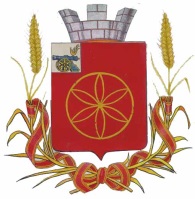 АДМИНИСТРАЦИЯ  МУНИЦИПАЛЬНОГО  ОБРАЗОВАНИЯ            РУДНЯНСКИЙ  РАЙОН  СМОЛЕНСКОЙ ОБЛАСТИП О С Т А Н О В Л Е Н И Еот  12.09.2019  № 369Об утверждении порядка и условий финансирования проведения бывшим наймодателем капитального ремонта общего имущества в многоквартирном доме за счет средств бюджета муниципального образования Руднянского городского поселения Руднянского района Смоленской областиВ соответствии с Жилищным кодексом Российской Федерации, Бюджетным кодексом Российской Федерации, Федеральным законом от 06.10.2003 № 131-ФЗ «Об общих принципах организации местного самоуправления в Российской Федерации», руководствуясь Уставом муниципального образования Руднянский район Смоленской области, Администрация муниципального образования Руднянский район Смоленской области п о с т а н о в л я е т:1. Утвердить прилагаемый порядок и условия финансирования проведения бывшим наймодателем капитального ремонта общего имущества в многоквартирном доме за счет средств бюджета муниципального образования Руднянского городского поселения Руднянского района Смоленской области (приложение).2. Контроль за исполнением настоящего постановления возложить на начальника отдела по архитектуре, строительству и ЖКХ Администрации муниципального образования Руднянский район Смоленской области С.И. Трофимова3. Настоящее постановление вступает в силу с момента подписания и подлежит официальному опубликованию в соответствии с Уставом муниципального образования Руднянский район Смоленской области.Глава муниципального образованияРуднянский район Смоленской области                                                 Ю.И. ИвашкинУтвержденыпостановлением Администрации муниципального образования Руднянский район Смоленской области от 12.09.2019  № 369ПОРЯДОК И УСЛОВИЯФИНАНСИРОВАНИЯ ПРОВЕДЕНИЯ БЫВШИМ НАЙМОДАТЕЛЕМ КАПИТАЛЬНОГО РЕМОНТА ОБЩЕГО ИМУЩЕСТВА В МНОГОКВАРТИРНОМ ДОМЕ ЗА СЧЕТ СРЕДСТВ БЮДЖЕТА МУНИЦИПАЛЬНОГО ОБРАЗОВАНИЯ РУДНЯНСКОГО ГОРОДСКОГО ПОСЕЛЕНИЯ РУДНЯНСКОГО РАЙОНА СМОЛЕНСКОЙ ОБЛАСТИ1. Общие положения1.1. Порядок и условия финансирования проведения бывшим наймодателем капитального ремонта общего имущества в многоквартирном доме за счет средств бюджета муниципального образования Руднянского городского поселения Руднянского района Смоленской области (далее - Порядок) разработаны в соответствии со статьей 190.1 Жилищного кодекса Российской Федерации (далее - ЖК РФ), статьей 78 Бюджетного кодекса Российской Федерации, Федеральным законом от 06.10.2003 № 131-ФЗ «Об общих принципах организации местного самоуправления в Российской Федерации» и определяют последовательность действий и условия финансирования проведения бывшим наймодателем капитального ремонта общего имущества в многоквартирном доме, расположенном на территории муниципального образования Руднянского городского поселения Руднянского района Смоленской области, за счет средств бюджета муниципального образования Руднянского городского поселения Руднянского района Смоленской области.1.2. Администрация муниципального образования Руднянский район Смоленской области является ответственной за проведение капитального ремонта общего имущества в многоквартирном доме в случае, если до даты приватизации первого жилого помещения в многоквартирном доме она была уполномочена выступать от имени муниципального образования в качестве собственника жилого помещения и являлась наймодателем жилых помещений в данном многоквартирном доме.1.3. В случае если бывшим наймодателем до даты приватизации первого жилого помещения в многоквартирном доме в качестве собственника жилого помещения государственного жилищного фонда выступал уполномоченный орган от имени Российской Федерации, Смоленской области, капитальный ремонт общего имущества в многоквартирном доме проводит орган государственной власти Российской Федерации, Смоленской области за счет средств федерального бюджета, средств бюджета Смоленской области. В этом случае Порядок не применяется.1.4. Полномочия бывшего наймодателя в целях Порядка исполняет Администрация муниципального образования Руднянский район Смоленской области (далее - бывший наймодатель).2. Условия и порядок финансирования проведения бывшимнаймодателем капитального ремонта2.1. Капитальный ремонт общего имущества в многоквартирном доме проводит бывший наймодатель в случае, если до даты приватизации первого жилого помещения в многоквартирном доме такой многоквартирный дом был включен в перспективный и (или) годовой план капитального ремонта жилищного фонда в соответствии с нормами о порядке разработки планов капитального ремонта жилищного фонда, действовавшими на указанную дату, но капитальный ремонт до даты приватизации первого жилого помещения проведен не был, и при условии, что капитальный ремонт общего имущества в многоквартирном доме после даты приватизации первого жилого помещения до даты включения такого многоквартирного дома в Региональную программу капитального ремонта общего имущества в многоквартирных домах, расположенных на территории Смоленской области, на 2014 - 2043 годы, утвержденную постановлением Администрации Смоленской области от 27.12.2013 № 1145 (далее - Региональная программа капитального ремонта), не проводился за счет средств федерального бюджета, средств бюджета Смоленской области, бюджета муниципального образования Руднянского городского поселения Руднянского района Смоленской области.В случае если за счет средств соответствующих бюджетов проведен капитальный ремонт только отдельных элементов общего имущества в многоквартирном доме, обязанность бывшего наймодателя по проведению капитального ремонта распространяется на те элементы общего имущества в многоквартирном доме, капитальный ремонт которых не был проведен.2.2. Перечень услуг и (или) работ по капитальному ремонту общего имущества в многоквартирном доме, которые требовалось провести до даты приватизации первого жилого помещения в таком доме, определяется бывшим наймодателем в соответствии с порядком, установленным правовым актом Смоленской области.2.3. Стоимость услуг и (или) работ по капитальному ремонту общего имущества в многоквартирном доме определяется исходя из предельной стоимости услуг и (или) работ по капитальному ремонту общего имущества в многоквартирном доме, утвержденной постановлением Администрации Смоленской области от 25.06.2018 № 400 «Об установлении размера предельной стоимости услуг и (или) работ по капитальному ремонту общего имущества в многоквартирном доме на территории Смоленской области, которая может оплачиваться специализированной некоммерческой организацией, которая осуществляет деятельность, направленную на обеспечение проведения капитального ремонта общего имущества в многоквартирных домах на территории Смоленской области, за счет средств фонда капитального ремонта общего имущества в многоквартирном доме, сформированного исходя из минимального размера взноса на капитальный ремонт общего имущества в многоквартирном доме» в соответствии с требованиями части 4 статьи 190 ЖК РФ. Срок проведения капитального ремонта общего имущества в многоквартирном доме определяется в соответствии с Региональной программой капитального ремонта.2.4. Проведение бывшим наймодателем капитального ремонта общего имущества в многоквартирном доме осуществляется путем финансирования за счет средств бюджета муниципального образования Руднянского городского поселения Руднянского района Смоленской области оказания услуг и (или) выполнения работ по капитальному ремонту общего имущества в многоквартирном доме. Финансирование производится с учетом способа формирования фонда капитального ремонта путем перечисления средств на счет регионального оператора либо на специальный счет в виде субсидии при наличии соглашения о предоставлении субсидии. Порядок и условия заключения соглашения, а также цели, порядок и условия предоставления субсидии определяются постановлением Администрации  муниципального образования Руднянский район Смоленской области.2.5. Обязательство бывшего наймодателя по проведению капитального ремонта общего имущества в многоквартирном доме не освобождает собственников помещений в многоквартирном доме от уплаты взносов на капитальный ремонт. Средства фонда капитального ремонта, формируемого собственниками помещений в многоквартирном доме, используются на проведение капитального ремонта общего имущества в этом многоквартирном доме в соответствии с Региональной программой капитального ремонта.2.6. Собственники помещений в многоквартирном доме участвуют в принятии работ, выполненных в рамках исполнения обязанности бывшего наймодателя по проведению капитального ремонта в соответствии со статьей 190.1 ЖК РФ, в порядке, предусмотренном для принятия работ по проведению капитального ремонта общего имущества в многоквартирном доме в соответствии с Региональной программой капитального ремонта. Лицо, которое от имени всех собственников помещений в многоквартирном доме уполномочено участвовать в приемке оказанных услуг и (или) выполненных работ по проведению капитального ремонта общего имущества в многоквартирном доме, в том числе подписывать соответствующие акты, определяется решением общего собрания собственников помещений в многоквартирном доме.2.7. Собственники помещений в многоквартирном доме должны быть проинформированы об исполнении бывшим наймодателем обязанности по проведению капитального ремонта общего имущества в многоквартирном доме, а также о положениях части 4 статьи 190.1 Жилищного кодекса Российской Федерации в порядке, установленном правовым актом Администрации Смоленской области.